Уважаемые родители, у Вас появилось сейчас больше свободного времени, которое Вы можете посвятить своим любимым детям, провести это время с пользой и интересно. «Мои любимые сказки» - закрепление знаний о изученных сказках.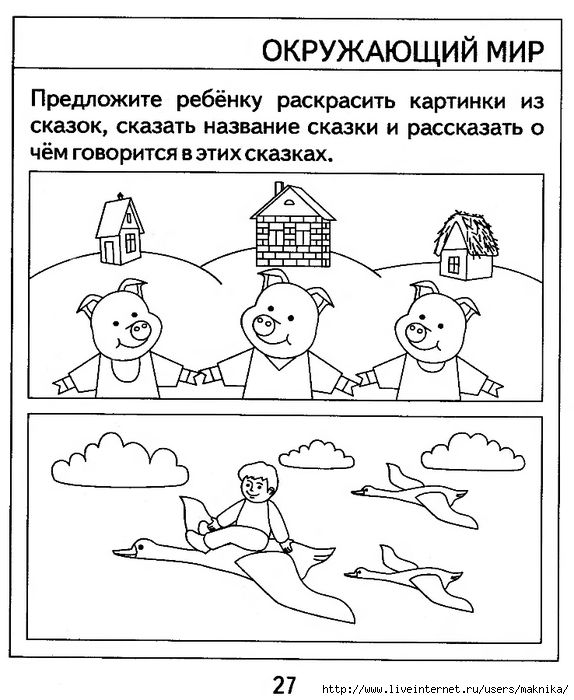  Работа в уголке природы. Надо ли поливать растения? - формировать избирательный  подход к поливу растений. Учить различать политые и не политые растения по состоянию земли (липкая – сыпучая, светлая – темная).  Дидактическая игра «Узнай себя» - научить детей оценивать свои поступки и поступки товарищей, сравнивая их с поступками персонажей литературных произведений. Поощрять стремление детей избавиться от недостойных привычек, подражать положительным героям. 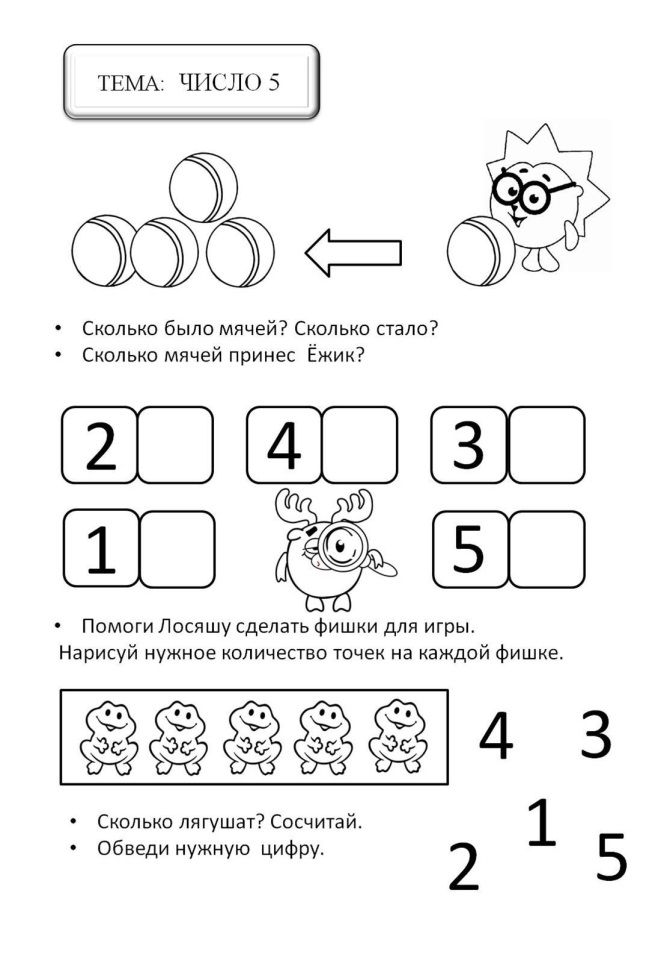 Математические представления:Счет до 5 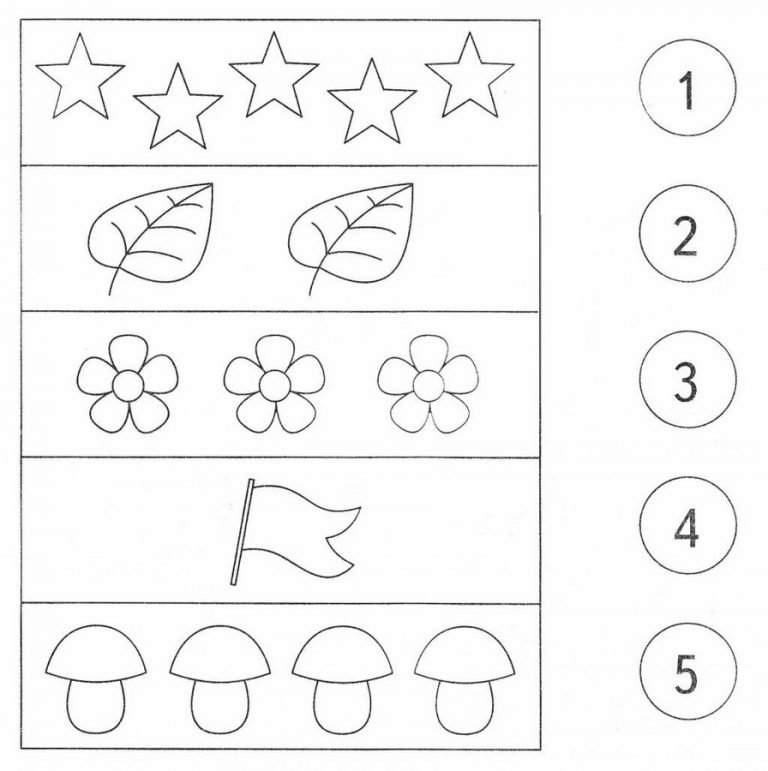  Наблюдайте из окошка за ТРУДОМ ШОФЁРА - продолжать знакомство с трудом шофёра, названиями частей машины; обратить внимание детей на то, что шофёр ухаживает за машиной; воспитывать уважение к труду взрослых.  Дидактическая игра «Кто что делает». Пополнять словарный запас детей, учить называть словами действия, составлять загадки, в основе которых лежит перечисление характерных для загаданного объекта действий. Подвижная игра «Прокати - поймай» - развитие ловкости и моторики рук, координации движений, . Дидактическая игра «Научи нас светофор» - закреплять правила дорожного движения 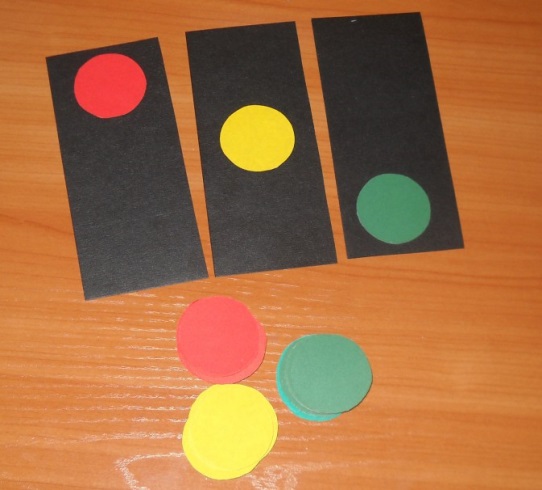   Беседа  «Что растет в огороде?» - рассказать детям, что с приходом весны, люди начинают трудиться в огородах, на полях, начинаются посевные работы.Дидактическая игра «Угадай игрушку» - формировать у детей умение находить предмет, ориентируясь на его основные признаки, описание. . Дидактическая игра «Отгадай загадки и скажи, в какой сказке живут отгадки» - учить отгадывать загадки, называть сказки, в которых можно встретить отгадки.Окружающий мир Тема: «Сад на подоконнике» Задачи: Познакомить детей с комнатными растениями, о том что растения живые организмы и не могут жить без солнца, воды и тепла.  Наблюдение «Весна, весна, поди сюда!»        Учить замечать первые признаки весны, называть их; различать и называть деревья, растущие на участке Сказка на новый лад  «Коза  с  козлятами»  - учить  детей  придумывать  новые  эпизоды  хорошо  знакомой  сказки. Дидактическая игра «Съедобно - несъедобно». Упражнять детей в классификации предметов по заданному признаку, развивать логическое мышление, учить детей аргументировать свои ответыПодвижная игра «Докати мяч до черты» - учить правильному положению рук при толчке, толкать вперед снизу. Оздоровительная гимнастика после сна, потянулись, вытянули ручки вперед, хлопки. Упражнение «Все в порядке» - закреплять навыки поддерживания аккуратного внешнего вида. Беседа с детьми на тему «Что такое правильная осанка» - продолжать знакомить детей с частями тела: руки, ноги, туловище. Формировать элементарные представления о своей осанке. Сюжетно-ролевая игра «Магазин игрушек» - учить детей использовать в игре умения: делить предметы на группы по различным основаниям, приводить игрушки в надлежащий вид, самостоятельно распределять роли, подбирать предметы-заместители. Беседа «Незнакомец» - дать детям знания о том, что нельзя входить в контакт с незнакомыми людьми и как вести себя в ситуации, когда незнакомец идёт за ребёнком Полив растений - учить детей правильно и своевременно поливать комнатные растения, определять  количество воды, необходимое растению. Практическое упражнение «Послушные ручки» - учить детей правильно, последовательно и аккуратно мыть руки, поощрять самостоятельность ребенка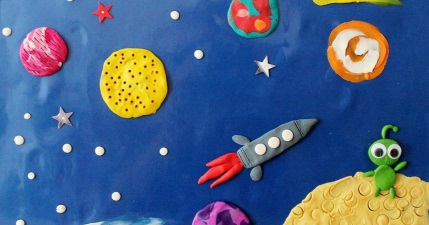 1 Лепка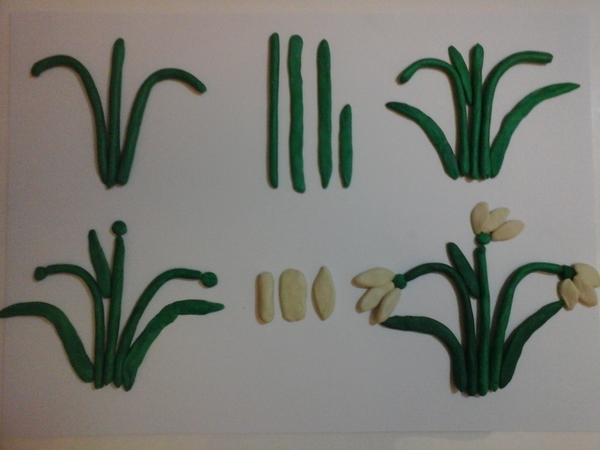 Наблюдение за ВЕТРОМ -расширять и закреплять знания о неживой природе; знакомить со свойствами воздуха; напомнить значение ветра для растений.  Чтение стих-я И. Белякова «Подснежник проснулся».  Дидактическая игра «Сутки» - определение уровня умения детей ориентироваться во времени, уточнение представлений о частях суток. Подвижная игра «Через ручеек» прыжки через предметы Совершенствование умений самостоятельно одеваться, раздеваться, аккуратно складывать одежду.Настольный театр «Таблетки растут на ветке, таблетки растут на грядке» - Закреплять  знания детей о полезных продуктах, их значении для здоровья и хорошего настроения. . Игра «Если бы у меня была волшебная палочка…» - на развитие детского речевого творчества.Урок вежливости «Пойдем и найдем волшебные слова» - Обратить внимание ребенка, что многие слова являются волшебными; возбудить интерес раскрыть знание слов, их применение. Дидактическая игра «Здоровье  с  комнатными  растениями» - закреплять  знания  у  детей  о  комнатных  растениях, их  названиях  и  полезных  свойствах.Дидактическая игра «Четвертый лишний» – учить исключать лишний предмет из ряда, объяснять принцип исключения. . (можно использовать и предметы быта – посуда, продукты, одежда)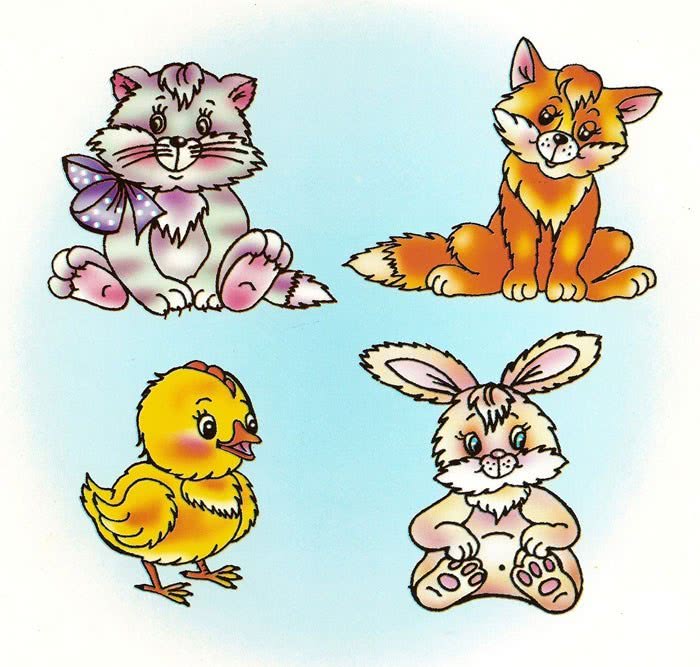 КГН – закрепить умение детей намыливать руки и тщательно смывать водой.Математические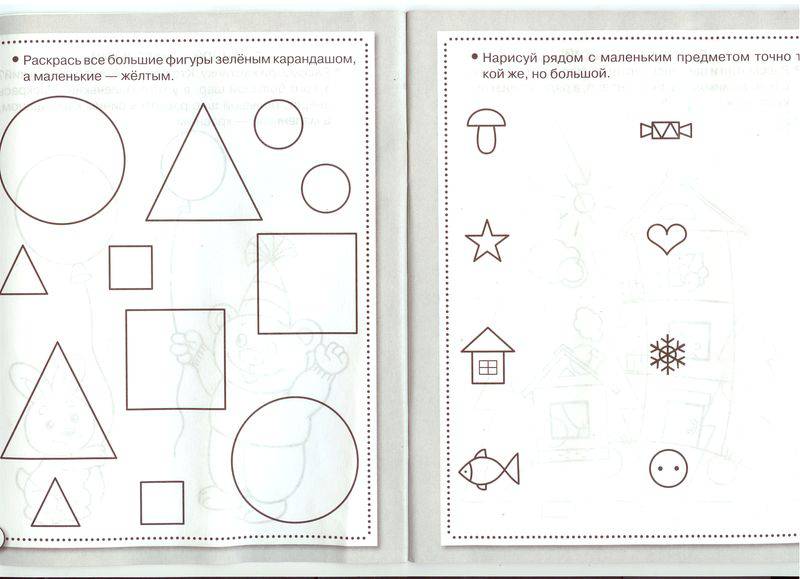  представления:Счет до 5, геометрические фигуры,  Дидактическая игра «Помоги мышонку» - закреплять знания о геометрических фигурах, учить узнавать их.Наблюдение из окошка за ВЕТРОМ И ОБЛАКАМИ - продолжать обучать описывать увиденные явления природы, выделять в наблюдаемых объектах характерные признаки.Дидактическая игра «Добавь слово» - упражнять детей в правильном обозначении положения предметов по отношению к себеПодвижная игра «Ловишка, бери ленту» - развивать ловкость; воспитывать честность, справедливость при оценке поведения в игре.Беседа с детьми «Купаться любят все» - Вызвать интерес к выполнению культурно-гигиенических навыков, побудить к постоянному их соблюдению. Закрепить знания о свойствах воды. Беседа «В стране дорожных наук»     Тема: Наблюдение из окна за движением транспорта и работой водителя - расширять знания детей об улице: дорога делится на две части – проезжую и тротуары; улиц  много, место пересечения улиц называется перекресток; сплошная или прерывистая линия делят дорогу на две части; на улице можно увидеть разные автомобили, каждый водитель должен внимательно следить за движущимся транспортом, сигналами светофора.Дидактическая игра «Закончи предложение» - учить дополнять предложения словом противоположного значения..